Уважаемые коллеги!!!

В период проведения работ по закупке учебников, учебных пособий и рабочих тетрадей на 2017-18 учебный год высылаем список часто задаваемых вопросов и ответы ИЦ РАО «Библиотека им. К.Д. Ушинского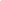 